Anti-Bullying Week 2018: Choose Respect The theme for Anti-Bullying Week 2018 is: ‘Choose Respect’ and Anti-Bullying Week runs from 12th - 16th  NovemberWe will hold Odd Socks Day for Anti-Bullying Week again on the first day of Anti-Bullying Week (12th  November) 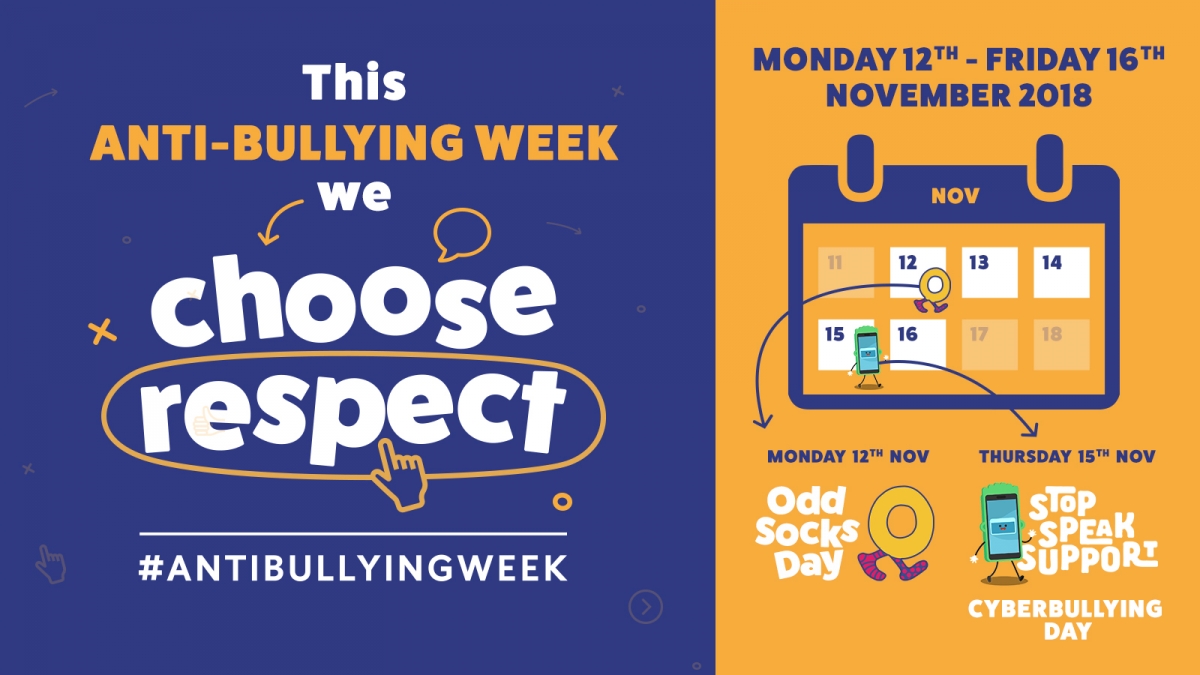 